ــــــــــــــــــــــــــــــــــــــــــــــــــــــــــــــــــــــــــــــــــــــــــــــــال‍مجلس 2022
جنيف، 31-21 مارس 2022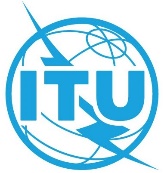 الوثيقة C22/82-A21 مارس 2022الأصل: بالإنكليزيةمذكرة من الأمين العاممذكرة من الأمين العامالرؤساء ونواب الرؤساء في المجلسالرؤساء ونواب الرؤساء في المجلسرئيس المجلسالسيد سيف بن غليطة (الإمارات العربية المتحدة)نائب رئيس المجلسالسيد سيزار مارتينيز (جمهورية باراغواي)اللجنة الدائمة للتنظيم والإدارةالرئيس:السيدة ستيلا إريبور (جمهورية نيجيريا الاتحادية)اللجنة الدائمة للتنظيم والإدارةنائبا الرئيس:السيد ديرك-أوليفييه فون دير إمدين (الاتحاد السويسري)السيدة أبراجيتا شارما (جمهورية الهند)